                                        Занятие 9.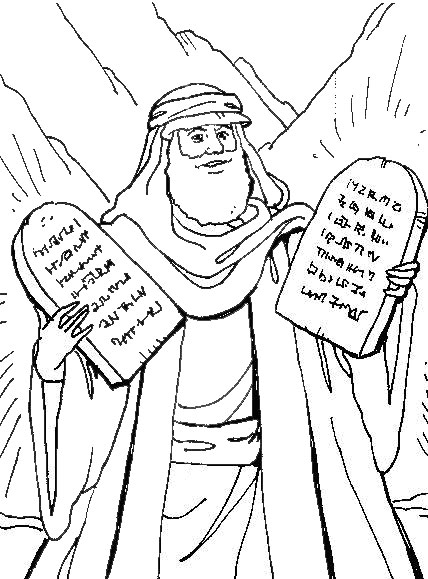 Декалог.Как научиться любви к Богу?Заповедь – закон, который дал людям для исполнения Сам Бог.Заповеди об отношении человека к БогуЯ Господь, Бог твой, да не будет у тебя других богов.Не сотвори себе кумира.Не произноси имени Господа, Бога твоего, напрасно.Помни день субботний; шесть дней работай, а день седьмой — Господу, Богу твоему.	         О первой заповеди:Господь Бог указывает человеку на Самого Себя, как на Источник всех благ и как на Руководителя всех поступков человека. Человек всегда должен помнить, что он живой и вечный образ Божий. Первая заповедь – о достоинстве человека, Она устремляет духовный взор человека к Богу. Вот почему эта заповедь занимает первенствующее место среди остальных.О второй заповеди:Идол (кумир) – это всё то, что поставлено на место Бога. Идолом является все то, к чему человек чрезмерно привязывается.                       О третьй заповеди:Заповедь учит произносить Имя Божие с величайшим благоговением, быть внимательными к своим мыслям и словам, не поминать в своей речи нечистую силу, не сквернословить.	О четвертой заповеди:В православной традиции воскресенье – это день встречи с Небесным Отцом в Церковных Таинствах – Исповеди, Причастия. Это день душеполезных занятий – чтения и богомыслия, это день доброделания.Если любите Меня, соблюдите Мои заповеди (Ин. 14, 15).____________________________________________________________________________________________________________________Собери пословицу:  Бога, не, а, бывай, На, без, дела, уповай.   К какой заповеди она относится?     	Д/з. Постарайся исполнять эти заповеди. Какую из них было исполнять всего труднее в течение недели? Почему?Мне бы было очень радостно, если бы ты нашел пословицу к одной из изученных заповедей и сделал к ней иллюстрацию!!!